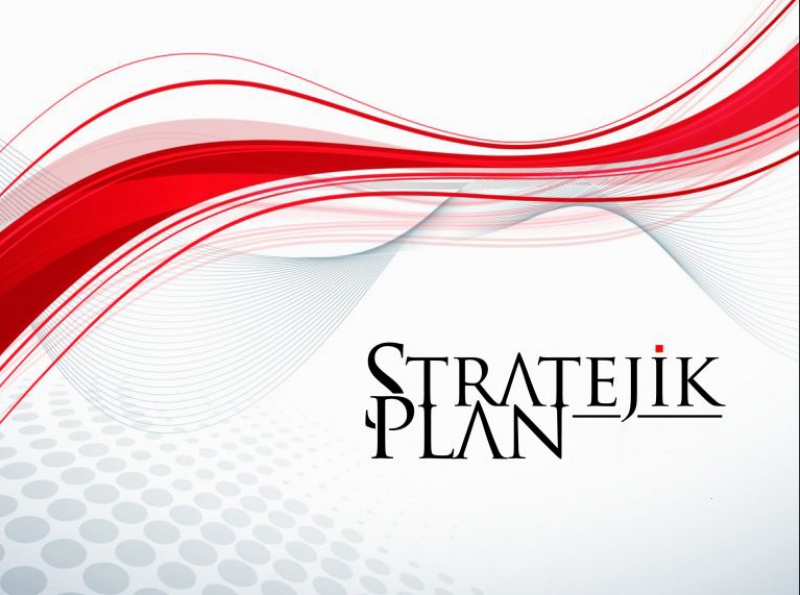 T.C.OSMANGAZİ KAYMAKAMLIĞIBTSO SAİT ETE İLKOKULU MÜDÜRLÜĞÜ2019 - 2023 STRATEJİK PLANI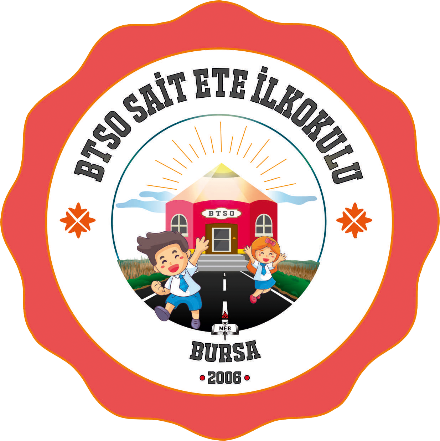 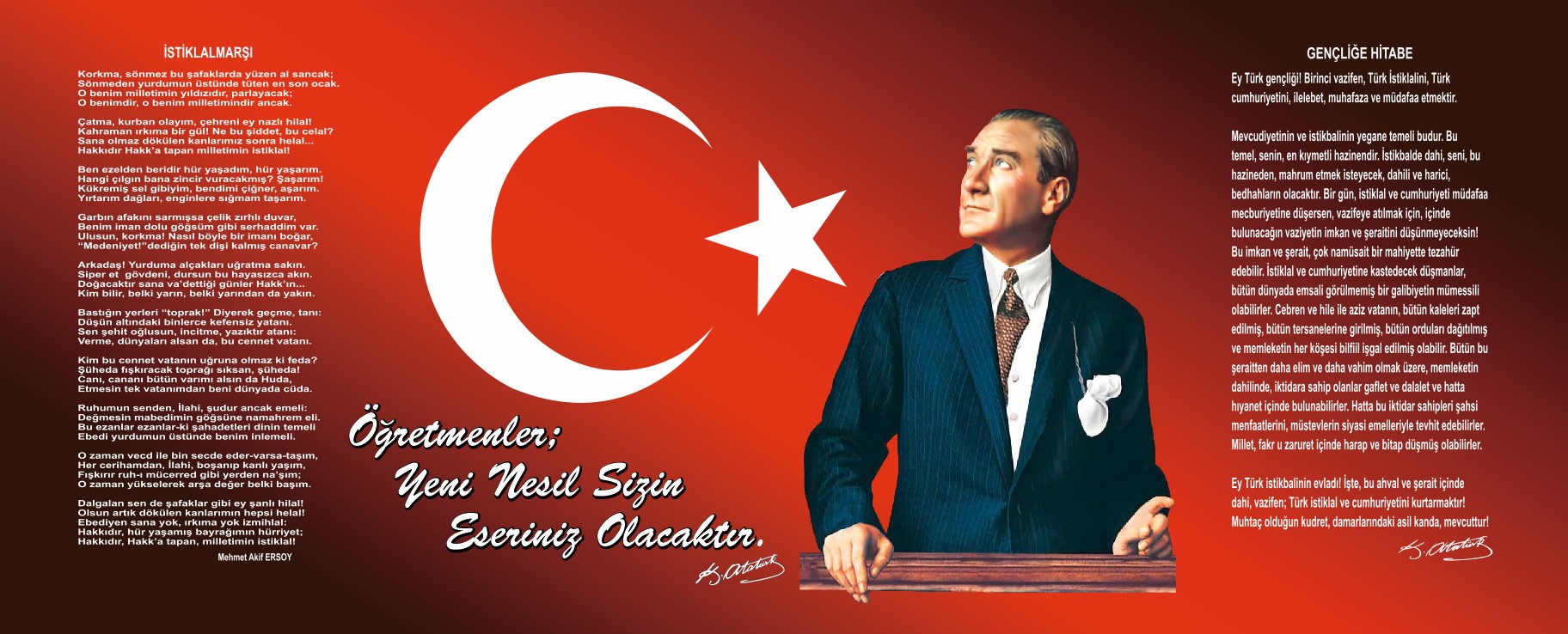 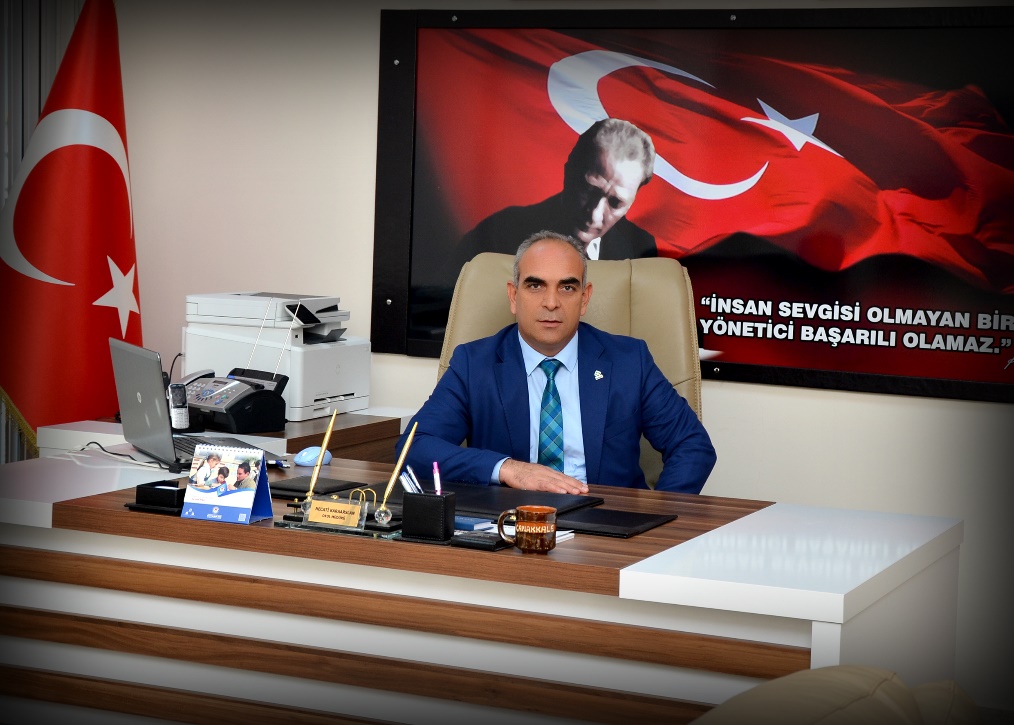 SUNUŞDeğerli Veliler, Sevgili Öğrencilerimiz ve Öğretmen Arkadaşlar:Planlama, amaç konulması, bu amaçlara ulaşacak yol haritasının çizilmesi, görevlerin yürütülmesi, sonuçların izlenmesi, değişen koşullar ve başarılar çerçevesinde adımların yeniden belirlenmesini içeren bir süreçtir. Okul olarak bu sürecin tümünde hepimiz için çeşitli sorumluluklar belirlenmiştir. Vizyon ve misyonumuzda ifade bulan niteliklerde öğrenciler yetiştirebilmek için tüm paydaşların desteğine ihtiyaç duyulmaktadır. Paydaşlarımızı hedeflerlerimiz doğrultusunda aktif olarak çalışmaya ve destek vermeye davet ediyorum.BTSO Sait Ete İlkokulu 2019-2023 Stratejik Planının hazırlanmasında emeği geçen tüm arkadaşlarıma, desteklerini esirgemeyeceğine inandığım velilerimize, öğrencilerimize ve öğretmenlerimize teşekkürlerimi sunarım. Saygılarımla.Necati KARAARSLANBtso Sait Ete İlkokulu Müdürüİçindekiler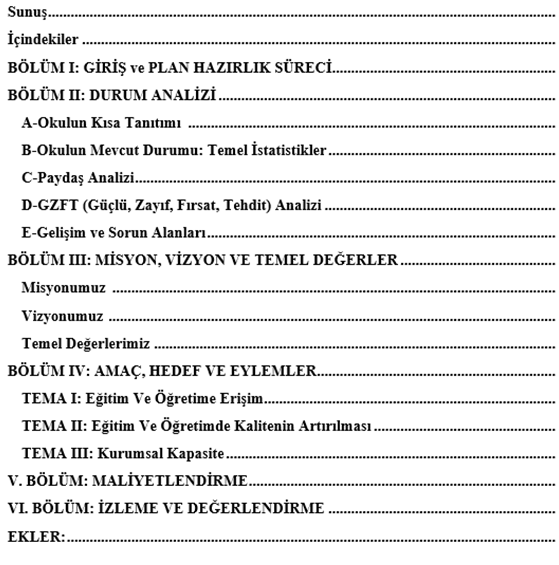 457910111415181920202021222325283035KISALTMALARABİS		Türkiye’nin Avrupa Birliği İletişim StratejisiASKE		Araştırma, Stratejik Planlama ve Kalite Geliştirme EkibiBAP		Başarıyı  Arttırma ProjesiDPT		Devlet Planlama Teşkilatı DYS 		Doküman Yönetim SistemiEĞİTEP		Eğitimcilerin Eğitimi ProjesiEKYS		Eğitimde Kalite Yönetimi SistemiGZFT		Güçlü Yönler, Zayıf Yönler, Fırsatlar, TehditlerHBÖSB		Hayat Boyu Öğrenme Strateji BelgesiİMEİGEP	İstihdam ve Meslekî Eğitim İlişkisinin Güçlendirilmesi Eylem PlanıKHK		Kanun Hükmünde Kararname MFİB   		Merkezi Finans ve İhale BirimiMTE		MeslekîveTeknik EğitimMYK 		MeslekîYeterlilik Kurumu   ÖDÖP		Öncelikli Dönüşüm ProgramlarıSEGE		Sosyo-Ekonomik Gelişmişlik SıralamasıTEFBİS   	Türkiye’de Eğitimin Finansmanı ve Eğitim Harcamaları Bilgi Yönetim SistemiULUTEK		Uludağ Üniversitesi Teknoloji Geliştirme BölgesiUNESCO	Birleşmiş Milletler Eğitim, Bilim ve Kültür ÖrgütüYGS		Yüksek Öğretime Geçiş SınavıYİKOB		Yatırım İzleme Koordinasyon BaşkanlığıAB -MFİB            Avrupa Birliği Merkezi Finans ve İhale Birimi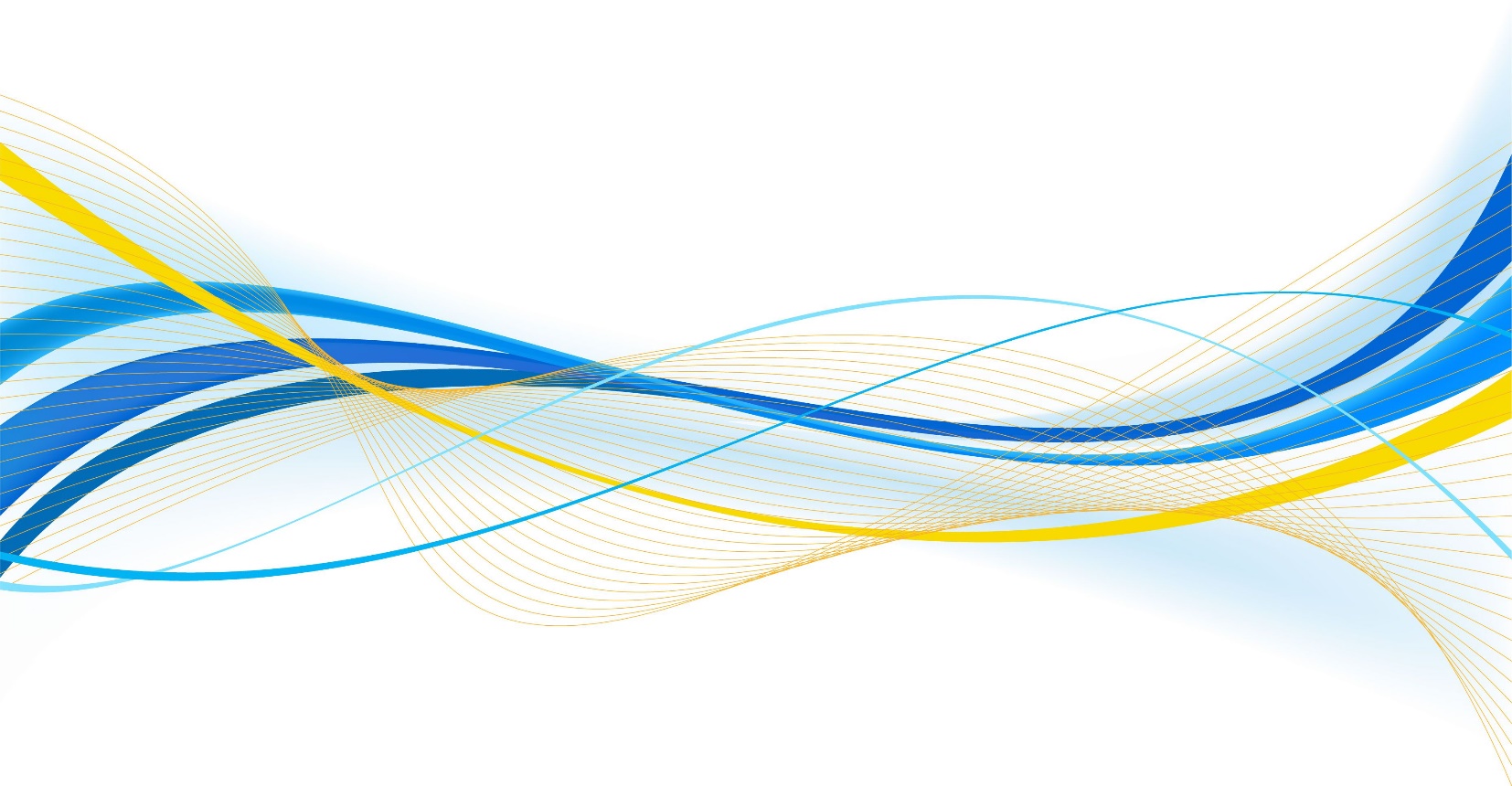 GİRİŞ ve PLAN HAZIRLIK SÜRECİ2019-2023 dönemi stratejik plan hazırlanması süreci Üst Kurul ve Stratejik Plan Ekibinin oluşturulması ile başlamıştır. Ekip tarafından oluşturulan çalışma takvimi kapsamında ilk aşamada durum analizi çalışmaları yapılmış ve durum analizi aşamasında paydaşlarımızın plan sürecine aktif katılımını sağlamak üzere paydaş anketi, toplantı ve görüşmeler yapılmıştır. Durum analizinin ardından geleceğe yönelim bölümüne geçilerek okulumuzun amaç, hedef, gösterge ve eylemleri belirlenmiştir. Çalışmaları yürüten ekip ve kurul bilgileri altta verilmiştir.Btso Sait Ete İlkokulu Müdürlüğü Stratejik Plan Üst Kurulu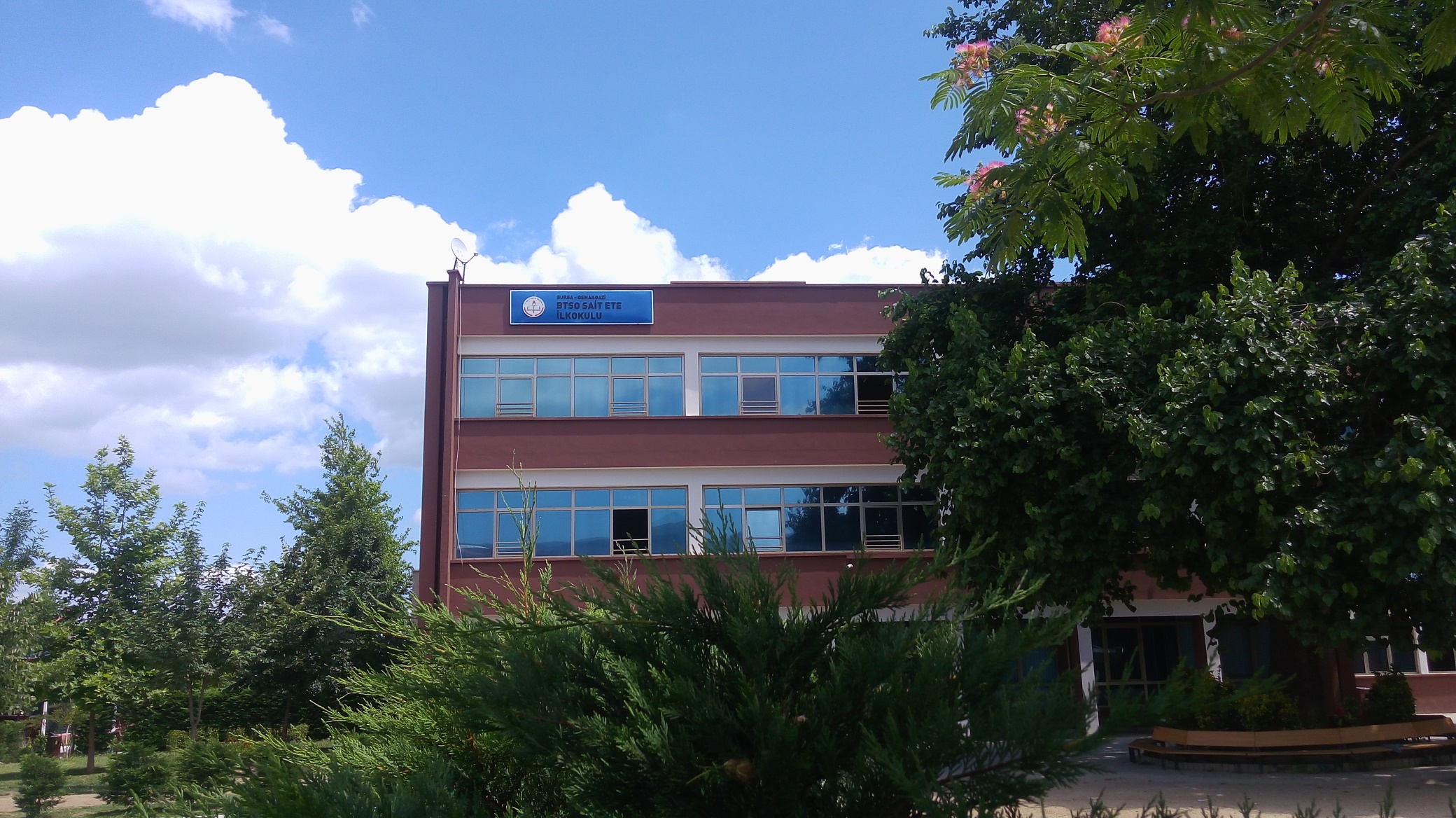 OKULUN ADI	:  BTSO SAIT ETE  ILKOKULUADRES		:  VEYSEL KARANI MAHALLESI			   SEVGİ CADDESİ 4/12 			   BTSO EGITIM VADISI (M BLOK) 					 OSMANGAZI-BURSATELEFON NO	: 0224 216 06 14     FAKS			: 0224 216 17 50WEB ADRESİ	:  www.btsosaiteteilkokulu.meb.k12.trB. OKULUN MEVCUT DURUMU: TEMEL İSTATİSTİKLEROkul KünyesiOkulumuzun temel girdilerine ilişkin bilgiler altta yer alan okul künyesine ilişkin tabloda yer almaktadır.Temel Bilgiler Tablosu- Okul Künyesi Çalışan BilgileriOkulumuzun çalışanlarına ilişkin bilgiler altta yer alan tabloda belirtilmiştir.Çalışan Bilgileri TablosuÖğrenci Sayısı:Okulumuz Bina ve AlanlarıOkulumuzun binası ile açık ve kapalı alanlarına ilişkin temel bilgiler altta yer almaktadır.Okul Yerleşkesine İlişkin Bilgiler Donanım ve Teknolojik KaynaklarımızTeknolojik kaynaklar başta olmak üzere okulumuzda bulunan çalışır durumdaki donanım malzemesine ilişkin bilgiye alttaki tabloda yer verilmiştir.Teknolojik Kaynaklar TablosuGelir ve Gider BilgisiOkulumuzun genel bütçe ödenekleri, okul aile birliği gelirleri ve diğer katkılarda dâhil olmak üzere gelir ve giderlerine ilişkin son iki yıl gerçekleşme bilgileri alttaki tabloda verilmiştir.C. PAYDAŞ ANALİZİKurumumuzun temel paydaşları öğrenci, veli ve öğretmen olmakla birlikte eğitimin dışsal etkisi nedeniyle okul çevresinde etkileşim içinde olunan geniş bir paydaş kitlesi bulunmaktadır. Paydaşlarımızın görüşleri anket, toplantı, dilek ve istek kutuları, elektronik ortamda iletilen önerilerde dâhil olmak üzere çeşitli yöntemlerle sürekli olarak alınmaktadır.Paydaş anketlerine ilişkin ortaya çıkan temel sonuçlara altta yer verilmiştir:Paydaş anketi okul öğretmenleri, öğrenciler, velilere uygulanmıştır. Anket okul ve kurumlarımız tarafından yanıtlanmıştır. Elde edilen görüş ve öneriler sorun alanlarının belirlenmesinde dikkate alınmış ve geleceğe yönelim bölümündeki hedef ve tedbirlere yansıtılmıştır.D. GZFT ANALİZİOkulumuzun temel istatistiklerinde verilen okul künyesi, çalışan bilgileri, bina bilgileri, teknolojik kaynak bilgileri ve gelir gider bilgileri ile paydaş anketleri sonucunda ortaya çıkan sorun ve gelişime açık alanlar iç ve dış faktör olarak değerlendirilerek GZFT tablosunda belirtilmiştir. Dolayısıyla olguyu belirten istatistikler ile algıyı ölçen anketlerden çıkan sonuçlar tek bir analizde birleştirilmiştir.Kurumun güçlü ve zayıf yönleri donanım, malzeme, çalışan, iş yapma becerisi, kurumsal iletişim gibi çok çeşitli alanlarda kendisinden kaynaklı olan güçlülükleri ve zayıflıkları ifade etmektedir ve ayrımda temel olarak okul müdürü/müdürlüğü kapsamından bakılarak iç faktör ve dış faktör ayrımı yapılmıştır. E. SORUN VE GELİŞİM ALANLARITemalara Göre Sorun/Gelişim AlanlarıEğitim ve Öğretime erişimde			Eğitim ve Öğretimde kalitenin arttırılmasında	Kurumsal kapasitenin geliştirilmesinde		Eğitim ve Öğretime Erişimde Sorun/Gelişim AlanlarıDevamsızlık ServisEğitim ve Öğretime Kalitenin Arttırılması Sorun/Gelişim AlanlarıTemizlik ile ilgili yardımcı personelin eksik olmasıSanatsal, sportif ve kültürel faaliyetlerYabancı dil eğitimiParçalanmış ailelerVeli eğitimiKitap okuma alışkanlığıTeknoloji bağımlılığıKurumsal Kapasite Geliştirilmesi Sorun/Gelişim AlanlarıHizmet içi eğitimlerFiziki kapasiteProjelerin uygulanma süreciDiğer kurum ve kuruluşlarla işbirliğiBTSO SAİT ETE İLKOKULU MİSYON, VİZYON VE TEMEL DEĞERLERİMİZMİSYONUMUZÖz kültürü ve ahlaki değerlerini koruyacak, her alanda başarma duygusundan haz alacak düşüncelerini özgürce ifade ederken başkalarının haklarını da gözetecek çevresine duyarlı bireyler yetiştirmek.VİZYONUMUZ    	Milli kültür ve gelenekle, değişim ve gelişimi bütünleştirerek, geleceği elinde tutan çağdaş bir okul olmak.TEMEL DEĞERLERİMİZEtkili yönetim anlayışıyla hareket etmek.Akılcılık, bilimsellik ve bilgiye dayalılık.Tüm paydaşların katılımını sağlamak.Sürekli gelişim içinde olmak.Bireye uygun öğretim yöntemi kullanmak.Analitik düşünceyi etkin kılmak.Bireysel farklılıklara değer vermek.Demokratik, katılımcı ve lider olmak.Eğitimde kalitenin önemli olduğuna inanmak.Olumlu ve açık bir iletişimi benimsemek.1.TEMA                 EĞİTİM ÖĞRETİME ERİŞİMSTRATEJİK AMAÇ 1Kayıt bölgemizde yer alan ilkokul kademesindeki çocukların okullaşma oranlarını artıran, okula uyum ve devamsızlık sorunlarını gideren etkin bir eğitim ve öğretime erişim süreci hâkim kılınacaktır.STRATEJİK HEDEF 1.1Kayıt bölgemizde yer alan ilkokul öğrencilerinin okullaşma oranları artırılacak,  uyum ve devamsızlık sorunları giderilecektir.2.TEMA          EĞİTİM VE ÖĞRETİMDE KALİTESTRATEJİK AMAÇ 2Eğitim ve öğretimde kaliteyi ve öğrenme kazanımlarını arttırmak için idare, öğretmen, öğrenci ve veli arasındaki işbirliğini geliştirmek.STRATEJİK HEDEF 2.1Öğrencilerin akademik, sosyal, sportif ve kültürel alanda gelişimlerini sağlamak.STRATEJİK HEDEF 2.2Öğrenme kazanımlarını takip eden ve velileri de sürece dâhil eden bir yönetim anlayışı ile öğrencilerimizin akademik başarıları ve sosyal faaliyetlere yetenekleri doğrultusunda etkin katılımı artırılacaktır.3.TEMA					KURUMSAL KAPASİTESTRATEJİK AMAÇ 3Okulumuzun beşeri, mali, fiziki ve teknolojik unsurları ile yönetim ve organizasyonu, eğitim ve öğretimin niteliğini ve eğitime erişimi yükseltecek biçimde geliştirilecektir.STRATEJİK HEDEF 3.1Okulumuz personelinin mesleki yeterlilikleri ile iş doyumu ve motivasyonları artırılacaktır.STRATEJİK HEDEF 3.2Okulumuzun mali ve fiziksel altyapısı eğitim ve öğretim faaliyetlerinden beklenen sonuçların elde edilmesini temine edecek biçimde sürdürülebilirlik ve verimlilik esasına göre geliştirilecektir.STRATEJİK HEDEF 3.3Okulumuzun yönetsel süreçleri, etkin bir izleme ve değerlendirme sistemiyle desteklenen, katılımcı, şeffaf ve hesap verebilir biçimde geliştirilecektir.2019-2023 Stratejik Planı Faaliyet/Proje Maliyetlendirme TablosuİZLEME VE DEĞERLENDİRMEOkulumuz Stratejik Planı izleme ve değerlendirme çalışmalarında 5 yıllık Stratejik Planın izlenmesi ve 1 yıllık gelişim planın izlenmesi olarak ikili bir ayrıma gidilecektir. Stratejik planın izlenmesinde 6 aylık dönemlerde izleme yapılacak denetim birimleri, il ve ilçe millî eğitim müdürlüğü ve Bakanlık denetim ve kontrollerine hazır halde tutulacaktır.Yıllık planın uygulanmasında yürütme ekipleri ve eylem sorumlularıyla aylık ilerleme toplantıları yapılacaktır. Toplantıda bir önceki ayda yapılanlar ve bir sonraki ayda yapılacaklar görüşülüp karara bağlanacaktır. 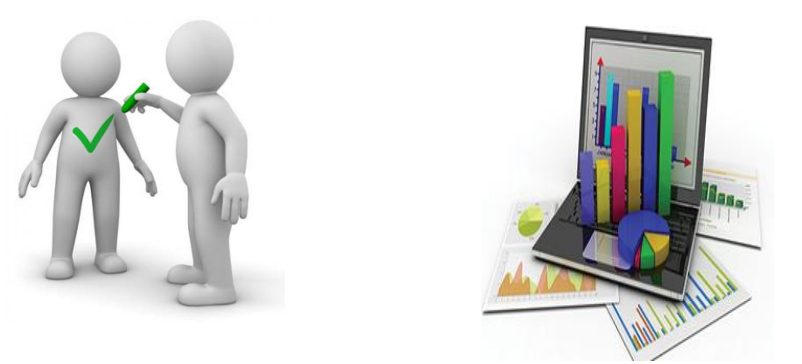 MEB 2019-2023 Stratejik Planı İzleme ve Değerlendirme Modeli	Stratejik planlarda yer alan amaç ve hedeflere ulaşma durumlarının tespiti ve bu yolla stratejik planlardaki amaç ve hedeflerin gerçekleştirilebilmesi için gerekli tedbirlerin alınması izleme ve değerlendirme ile mümkün olmaktadır. İzleme, stratejik plan uygulamasının sistematik olarak takip edilmesi ve raporlanmasıdır. Değerlendirme ise, uygulama sonuçlarının amaç ve hedeflere kıyasla ölçülmesi ve söz konusu amaç ve hedeflerin tutarlılık ve uygunluğunun analizidir.	MEB 2019-2023 Stratejik Planı’nın izlenmesi ve değerlendirilmesi uygulamaları, MEB 2019-2023 Stratejik Planı İzleme ve Değerlendirme Modeli’nin geliştirilmiş sürümü olan MEB 2019-2023 Stratejik Planı İzleme ve Değerlendirme Modeli çerçevesinde yürütülecektir. İzleme ve değerlendirme sürecine yön verecek temel ilkeleri “Katılımcılık, Saydamlık, Hesap verebilirlik, Bilimsellik, Tutarlılık ve Nesnellik” olarak ifade edilebilir.	İdarelerin kurumsal yapılarının kendine has farklılıkları izleme ve değerlendirme süreçlerinin de farklılaşmasını beraberinde getirmektedir. Eğitim idarelerinin ana unsurunun, girdi ve çıktılarının insan oluşu, ürünlerinin değerinin kısa vadede belirlenememesine ve insan unsurundan kaynaklı değişkenliğin ve belirsizliğin fazla olmasına yol açmaktadır. Bu durumda sadece nicel yöntemlerle yürütülecek izleme ve değerlendirmelerin eğitsel olgu ve durumları açıklamada yetersiz kalabilmesi söz konusudur. Nicel yöntemlerin yanında veya onlara alternatif olarak nitel yöntemlerin de uygulanmasının daha zengin ve geniş bir bakış açısı sunabileceği belirtilebilir.	Belirtilen temel ilkeler ve veri analiz yöntemleri doğrultusunda birlikte Millî Eğitim Bakanlığı 2019-2023 Stratejik Planı İzleme ve Değerlendirme Modeli’nin çerçevesini;1.	Performans göstergeleri ve stratejiler bazında gerçekleşme durumlarının belirlenmesi,2.	Performans göstergelerinin gerçekleşme durumlarının hedeflerle kıyaslanması,3.	Stratejiler kapsamında yürütülen faaliyetlerin Bakanlık faaliyet alanlarına dağılımının belirlenmesi,4.	Sonuçların raporlanması ve paydaşlarla paylaşımı,5.	Hedeflerden sapmaların nedenlerinin araştırılması,6.	Alternatiflerin ve çözüm önerilerinin geliştirilmesi süreçleri oluşturmaktadırİzleme ve Değerlendirme Sürecinin İşleyişiŞekil 5: İzleme ve Değerlendirme Süreci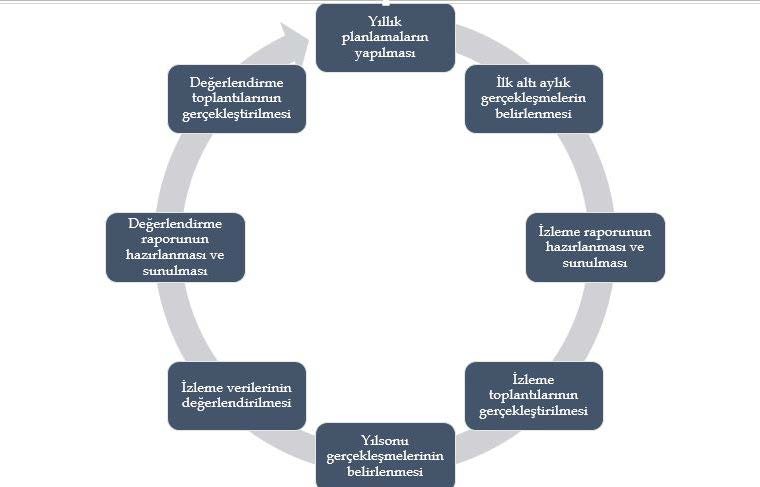 İzleme ve değerlendirme sürecinin işleyişi ana hatları ile aşağıdaki şekilde özetlenmiştir.	MEB 2019–2023 Stratejik Planı’nda yer alan performans göstergelerinin gerçekleşme durumlarının tespiti yılda iki kez  yapılacaktır.  Ara izleme olarak nitelendirilebilecek yılın ilk altı aylık dönemini kapsayan birinci izleme kapsamında, MEB Stratejik Plan İzleme ve Değerlendirme Modülü vasıtasıyla, Strateji Geliştirme Başkanlığı tarafından harcama birimlerinden sorumlu oldukları performans göstergeleri ve stratejiler ile ilgili gerçekleşme durumlarına ilişkin veriler toplanarak konsolide edilecektir. Performans hedeflerinin gerçekleşme durumları hakkında hazırlanan “stratejik plan izleme raporu” Bakan, Bakan yardımcıları, birim amirleri ve kurum içi paydaşların görüşüne sunulacaktır. Bu aşamada amaç, varsa öncelikle yıllık hedefler olmak üzere, hedeflere ulaşılmasının önündeki engelleri ve riskleri belirlemek ve yıllık hedeflere ulaşılmasını sağlamak üzere gerekli görülebilecek tedbirlerin alınmasıdır.	Yılın tamamına ilişkin ikinci izleme kapsamında ise MEB Stratejik Plan İzleme ve Değerlendirme Modülü vasıtasıyla, Strateji Geliştirme Başkanlığı tarafından harcama birimlerinden sorumlu oldukları performans göstergeleri ve stratejiler ile ilgili yıl sonu gerçekleşme durumlarına ait veriler toplanarak konsolide edilecektir.	Stratejik plan değerlendirme raporu, üst yönetici başkanlığında yapılan değerlendirme toplantısında stratejik planın kalan süresi için hedeflere nasıl ulaşılacağına ilişkin alınacak gerekli önlemleri de içerecek şekilde nihai hale getirilerek Mart ayı sonuna kadar Cumhurbaşkanlığı Strateji ve Bütçe Başkanlığına gönderilecektir. Hedeflerin ve ilgili performans göstergeleri ile risklerin takibi, hedeften sorumlu birimin harcama yetkilisinin; hedeflerin gerçekleşme sonuçlarının harcama birimlerinden alınarak konsolide edilmesi, analizi, değerlendirilmesi ve üst yöneticiye sunulması ise SGB’nin sorumluluğundadır.MEB Stratejik Plan İzleme ve Değerlendirme Modülü	Stratejik Plan izleme ve değerlendirme sürecinde hızlı ve güvenli veri akışını mümkün kılmak, mükerrerliği önlemek ve katılımcılığı artırmak amacıyla Stratejik Plan İzleme ve Değerlendirme Modülü geliştirilmiştir. Modül 2016 yılının ikinci yarısından itibaren kademeli biçimde uygulamaya alınmıştır. 2019-2023 döneminde izleme ve değerlendirme sürecinin Bakanlık  genelinde  koordinasyonu sağlamak üzere Bakanlık birimlerinde izleme ve değerlendirmeden sorumlu personel görevlendirmesi yapılacaktır. İhtiyaç duyulması halinde stratejik planlama, izleme ve değerlendirme, modül kullanımı, raporlama, veri  analizi  gibi  konularda hizmet içi eğitimler gerçekleştirilecektir. Nitel veri analizi kapsamında ise stratejiler kapsamında gerçekleştirilen faaliyetlerin Stratejik Plan Mimarisi’ndeki Bakanlık faaliyet alanlarına göre içerik analizi oluşturmaktadır. Bu yolla Bakanlığın faaliyetlerinin yoğunlaştığı veya görece seyrek olduğu alanlar tespit edilmektedir.	Nitel ve nicel analizler sonucunda elde edilen bulgular ve değerlendirmeler rapor haline getirilecektir. Raporlamalar, Birim İzleme Kartları, Dönem İzleme ve Değerlendirme Raporu ve Dönem İzleme ve Değerlendirme Raporu Yönetici Özeti olarak hazırlanacaktır. Analiz bulguları özel olarak hazırlanan sunumlar vasıtasıyla Bakanlık birimleri ile gerçekleştirilen toplantılarda paylaşılacak, genel durum hakkında ise tüm birim temsilcilerinin olduğu toplantılarda bilgilendirme yapılacaktır.Performans Göstergeleri	Performans göstergelerinin izlenmesinde standartlaşmanın sağlanması ve güvenirliğin temin edilmesi önemli  bir  konudur.  Bu  sebeple performans göstergelerinin kimlik kartı olarak nitelendirilebilecek “Performans Göstergesi Kartı” geliştirilmesi uygulaması yürütülmüştür. Bakanlığa özgü geliştirilen performans göstergesi kartı ile her bir performans göstergesinin veri kaynağı, analitik çerçevesi, kapsamı, veri temin dönemi, ilişkili olduğu stratejiler, sorumlu birim gibi birçok bilgi kayıt altına alınmıştır. Bu yolla performans göstergelerine ilişkin izleme verilerinin güvenirliğinin ve karşılaştırılabilirliğinin güvence altına alınması sağlanmıştır. Gösterge kartlarının birleştirilmesi ile de hedef kartları oluşturulmuştur. Gösterge kartlarında belirtilen kavramsal çerçeve, tanım, hesaplama yöntemi gibi göstergeye ilişkin temel bilgiler Gösterge Bilgi Tablosunda toplanmış ve Bakanlığımız internet sitesinde yayımlanmıştır.EKLER:Öğretmen, öğrenci ve veli anketleri klasör ekinde olup okulumuzda uygulanarak sonuçları paydaş analizi bölümü ve sorun alanlarının belirlenmesinde yararlanılmıştır.Üst Kurul BilgileriÜst Kurul BilgileriEkip BilgileriEkip BilgileriAdı SoyadıUnvanıAdı SoyadıUnvanıNecati KARAARSLANMüdürMehmet ÇALIKMüdür Yrd.Mehmet ÇALIKMüdür Yrd.Döndü PEHLİVANÖğretmenMurat KURTULUŞÖğretmenGüneş ERTUĞRULÖğretmenPınar KIZILDEREOAB Bşk.Galip CENGİZÖğretmenEmel ÖZKAHRAMANOAB ÜyeÖzgür ÇOBANVeliİli: BURSAİli: BURSAİli: BURSAİli: BURSAİlçesi: Osmangaziİlçesi: Osmangaziİlçesi: Osmangaziİlçesi: OsmangaziAdres: Veysel Karani Mahallesi 	   Sevgi Caddesi 4/12BTSO Eğitim KampüsüVeysel Karani Mahallesi 	   Sevgi Caddesi 4/12BTSO Eğitim KampüsüVeysel Karani Mahallesi 	   Sevgi Caddesi 4/12BTSO Eğitim KampüsüCoğrafi KonumCoğrafi Konumhttps://www.google.com/maps/place/BTSO+Sait+Ete+%C4%B0lkokulu/@40.2082745,29.0847428,17z/data=!3m1!4b1!4m5!3m4!1s0x14ca3fa159560d05:0x3e6c79098f0ca9c4!8m2!3d40.2082745!4d29.0869315https://www.google.com/maps/place/BTSO+Sait+Ete+%C4%B0lkokulu/@40.2082745,29.0847428,17z/data=!3m1!4b1!4m5!3m4!1s0x14ca3fa159560d05:0x3e6c79098f0ca9c4!8m2!3d40.2082745!4d29.0869315Telefon Numarası: 0224 216 06 14 0224 216 06 14 0224 216 06 14 Faks Numarası:Faks Numarası:0224 216 17 500224 216 17 50e- Posta Adresi:saiteteilk@gmail.com saiteteilk@gmail.com saiteteilk@gmail.com Web sayfası adresi:Web sayfası adresi:btsosaiteteilkokulu.meb.k12.trbtsosaiteteilkokulu.meb.k12.trKurum Kodu:737970737970737970Öğretim Şekli:Öğretim Şekli:Tam günTam günOkulun Hizmete Giriş Tarihi : 2006Okulun Hizmete Giriş Tarihi : 2006Okulun Hizmete Giriş Tarihi : 2006Okulun Hizmete Giriş Tarihi : 2006Toplam Çalışan Sayısı Toplam Çalışan Sayısı 3535Öğrenci Sayısı:Kız358358Öğretmen SayısıKadın2323Öğrenci Sayısı:Erkek394394Öğretmen SayısıErkek44Öğrenci Sayısı:Toplam752752Öğretmen SayısıToplam2727Derslik Başına Düşen Öğrenci SayısıDerslik Başına Düşen Öğrenci SayısıDerslik Başına Düşen Öğrenci Sayısı30Şube Başına Düşen Öğrenci SayısıŞube Başına Düşen Öğrenci SayısıŞube Başına Düşen Öğrenci Sayısı30Öğretmen Başına Düşen Öğrenci SayısıÖğretmen Başına Düşen Öğrenci SayısıÖğretmen Başına Düşen Öğrenci Sayısı30Şube Başına 30’dan Fazla Öğrencisi Olan Şube SayısıŞube Başına 30’dan Fazla Öğrencisi Olan Şube SayısıŞube Başına 30’dan Fazla Öğrencisi Olan Şube Sayısı4Öğrenci Başına Düşen Toplam Gider MiktarıÖğrenci Başına Düşen Toplam Gider MiktarıÖğrenci Başına Düşen Toplam Gider Miktarı240,30 TLÖğretmenlerin Kurumdaki Ortalama Görev SüresiÖğretmenlerin Kurumdaki Ortalama Görev SüresiÖğretmenlerin Kurumdaki Ortalama Görev Süresi8 YılUnvanErkekKadınToplamOkul Müdürü ve Müdür Yardımcısı303Sınıf Öğretmeni42024Branş Öğretmeni123Rehber Öğretmen022İdari Personel(Memur)011Yardımcı Personel145Güvenlik Personeli000Toplam Çalışan Sayıları72835SINIFLARŞUBE SAYISIERKEKKIZTOPLAM1-A-B-C-D-E-F6108922002-A-B-C-D-E-F693891823-A-B-C-D-E-F695911864-A-B-C-D-E-F69886184Özel Eğitim Sınıfı2404GENEL TOPLAM26394358752Okul Bölümleri Okul Bölümleri Özel AlanlarVarYokOkul Kat Sayısı3Çok Amaçlı Salon*Derslik Sayısı25Çok Amaçlı Saha*Derslik Alanları (m²)1056m²Kütüphane*Kullanılan Derslik Sayısı25Fen Laboratuvarı*Şube Sayısı25Bilgisayar Laboratuvarı*İdari Odaların Alanı (m2)100 m²İş Atölyesi*Öğretmenler Odası (m2)50 m²Beceri Atölyesi*Okul Oturum Alanı (m2)1200 m²Pansiyon*Okul Bahçesi (Açık Alan)(m2)2400 m²Satranç Odası*Okul Kapalı Alan (m2)3600 m²Etkinlik Salonu*Sanatsal, bilimsel ve sportif amaçlı toplam alan (m2)100 m²İngilizce Atölyesi*Kantin (m2)-Tuvalet Sayısı28Diğer (………….)Akıllı Tahta Sayısı0TV Sayısı3Masaüstü Bilgisayar Sayısı4Yazıcı Sayısı27Taşınabilir Bilgisayar Sayısı25Fotokopi Makinası Sayısı1Projeksiyon Sayısı26İnternet Bağlantı Hızı4 M.bitYıllarGelir MiktarıGider Miktarı2017551068,07 TL343887,15 TL2018286732,60 TL332439,16 TLGÜÇLÜ YÖNLERGÜÇLÜ YÖNLEREğitim ve Öğretime ErişimOkulun idareci, öğretmen iletişimi iyi olduğundan işlerin hızlı olması, Kapalı spor salonun bulunması, Okul bahçesi diğer okullara göre farklı olması,Spor ve konferans salonlarının oluşu,Hiçbir dersin boş geçmediği bir okul olması,Eğitim ve Öğretimde KaliteOkulumuzun genç ve yeniliklere açık bir kadrosunun olması, Sınıf mevcutlarının eşit ve 30 kişilik olması, Sosyal ve kültürel etkinliklere yeterince yer verilmesi ,Öğrenci profili çevreye göre avantajlı olması, Kutlama programlarının iyi olması,Tam gün eğitim yapıyor olması,Veli desteğinin olması (maddi-manevi)Ders kaynak sorunun (fotokopi) olmaması,Proje üretimi ve desteği olan bir okul olmasıTeknolojik imkânların olduğu bir okul olmasıSınıf donanımı iyi olan bir okul olmasıKurumsal KapasiteFiziki imkânlar iyi bir okul olması, Verimli çalışan bir idari yapının olması, Çalışanlarının işini özveriyle yapması, Tercih edilen bir okul olması,İstekli ve çalışmaya açık personel olması,Binanın fiziki yapısının iyi olması,Birlik, beraberlik ve dayanışmanın olması,ZAYIF YÖNLERZAYIF YÖNLEREğitim ve Öğretime ErişimÖğrencilerin okul tuvaletlerini temiz kullanmamasıEğitim ve Öğretimde KaliteOkul bahçesinin sınırlarının olmaması,Velilerin okula izinsiz girmeleri,Kurumsal KapasiteKampüs içerinde bulunmamız, liseli ve ortaokul öğrencileri ile aynı müşterek tesisleri kullanmamızFIRSATLARFIRSATLAREğitim ve Öğretime ErişimTeknolojinin okulumuzda kullanılabiliyor olması,Sosyo-kültürel sorun olmaması,Çevresel sorunların çok hissedilmiyor olmasıTam gün eğitim olması,Veli gelirlerinin yeterli olması sebebiyle çoğu öğrencinin evinde internetin olması,Ulaşım için durakların okula yakın olması,Eğitim ve Öğretimde KaliteAkademik başarıyı artırıacak imkânların daha da geliştirilebilir olması,Gelişmekte olan bir bölge olmasıVelilerimizin projelere katkı sağlaması,Okulun iyi bir imajının olması,Son yıllarda değerlere daha fazla önem verilmesi,Sosyal tesislerin kullanımı açısından birçok okula göre rahat olması,Kurumsal KapasiteYeterli sayıda kadrolu öğretmenin olması,Tercih edilen bir okul olması,Kampüs içerisinde bir okul olması,Birçok okulun bir arada olması. (Mesleki tanıtım açısından)Kampüs alanında spor ve çok amaçlı salonun olması,Okul bahçesinin yeşil alan olması,Fidan dikimiyle çevre güzelliği yapılması,TEHDİTLERTEHDİTLEREğitim ve Öğretime ErişimVeli eğitimlerine katılımın az olması,Eğitim ve Öğretimde KaliteBazı velilerin eğitim-öğretime duyarsızlığı,Velilerin olumsuz öğrenci davranışlarına duyarsız olması,Lise öğrencilerinin okulumuz öğrencilerine olumsuz etki etmesiKurumsal KapasiteKampüs güvenliği sağlanamamasıOrtaöğretim kurumlarının aynı kampüs içerisinde olması,S.N.PERFORMANS GÖSTERGELERİBİRİMİN MEVCUT DURUM ANALİZİPERFORMANS HEDEFLERİPERFORMANS HEDEFLERİPERFORMANS HEDEFLERİPERFORMANS HEDEFLERİPERFORMANS HEDEFLERİS.N.PERFORMANS GÖSTERGELERİ2018201920202021202220231.1.1Kayıt bölgesindeki öğrencilerden okula kayıt yaptıranların oranı (%)99991001001001001.1.2İlkokul birinci sınıf öğrencilerinden en az bir yıl okul öncesi eğitim almış olanların oranı (%)9092949698981.1.3Okula yeni başlayan öğrencilerden oryantasyon eğitimine katılanların oranı (%)90919395971001.1.4Bir eğitim ve öğretim döneminde 20 gün ve üzeri devamsızlık yapan öğrenci oranı (%)2221101.1.5Bir eğitim ve öğretim döneminde 20 gün ve üzeri devamsızlık yapan yabancı öğrenci oranı (%)2211111.1.6Okulun özel eğitime ihtiyaç duyan bireylerin kullanımına uygunluğu (0-1)1111111.1.7Özel Eğitime İhtiyaç Duyan Öğrencilerden Destek Eğitim Odasından Yararlananların Oranı100100100100100100NoEylem İfadesiEylem SorumlusuEylem Tarihi1.1.1.Kayıt bölgesinde yer alan öğrencilerin muhtarlık işbirliği ile tespit çalışması yapılacaktır.Okul Stratejik Plan EkibiEylül ayı1.1.2Kayıt bölgesinde yer alan ailelere farkındalık çalışması yürütülecektir.Müdür Yardımcısı Eylül ayı1.1.3Yeni başlayacak öğrenciler için oryantasyon haftasında çocuk şenliği benzeri etkinlikler düzenlenmesi sağlanacaktır.Rehberlik ServisiHer ayın son haftası1.1.4Devamsızlık yapan öğrencilere ev ziyaretleri düzenlenecektir.Müdür YardımcısıRehberlik ServisiMayıs ayı1.1.5Devamsızlık yapan öğrencilere tercüman aracılığıyla ev ziyaretleri düzenlenecektir.Müdür YardımcısıRehberlik ServisiMayıs ayı1.1.6Okul, özel eğitime ihtiyaç duyan bireylerin kullanımını kolaylaştıracak şekilde dizayn edilecektir.Okul idaresiEylül  ayı1.1.7Özel eğitime ihtiyacı olduğu rehberlik araştırma merzkezlerince tespit edilen öğrencilerin velilerine destek eğitim odaları hakkında bilgilendirme yapılacaktır.Müdür YardımcısıRehberlik ServisiEylül ayıS.N.PERFORMANS GÖSTERGELERİBİRİMİN MEVCUT DURUM ANALİZİPERFORMANS HEDEFLERİPERFORMANS HEDEFLERİPERFORMANS HEDEFLERİPERFORMANS HEDEFLERİPERFORMANS HEDEFLERİS.N.PERFORMANS GÖSTERGELERİ2018201920202021202220232.1.1Öğrenci Başına Okunan Kitap Sayısı2530354040452.1.2Yabancı Dil Dersi Yılsonu Puan Ortalaması (4. Sınıf)87,4889909092952.1.3EBA Portalına Kayıtlı Öğretmen Oranı95969798991002.1.4EBA Portalına Kayıtlı Öğrenci Oranı95969798991002.1.5Eğitim-öğretim yılı içerisinde 4. Sınıf öğrencilerden belge alanların oranı8588909294962.1.6İftihar belgesi alan öğrenci Oranı1012151820252.1.7İlkokul Yetiştirme programına dâhil edilen öğrencilerden başarılı olanların oranı1001001001001001002.1.8Okul Sağlığı ve Hijyen Eğitimi Konusunda Yapılan Faaliyet Sayısı112233NoEylem İfadesiEylem 
SorumlusuEylem 
Tarihi2.1.1Okuma saati etkinliğinin içeriği zengileştirilerek dramatizasyonla desteklenecektir.öğretmenlerEğitim öğretim süresince2.1.2Öğrencilerin yabancı dil kullanımlarını farklı alanlara aktarmaları sağlanacaktır.öğretmenlerEğitim öğretim süresince2.1.3EBA Portalı öğretmenlere tanıtılacak ve kullanımı teşvik edilecektir.İdare ve öğretmenlerEylül ayı2.1.4Velilere EBA portalı tanıtılacak ve kullanımı teşvik edilecektir.İdare ve öğretmenlerEkim ayı2.1.5Belge alan öğrenciler onore edilerek takdir ve teşekkür belgesi alan öğrenci oranı artırılacaktır.İdare ve öğretmenlerOcak ve haziran ayları2.1.6İftihar belgesi alan öğrenciler onore edilecektir.İdare ve öğretmenlerOcak ve haziran ayları2.1.7İYEP kapsamında olan öğrencilerin gelişimleri takip edilecektir.İdare ve öğretmenlerEğitim öğretim süresince2.1.8Paydaşlarla işbirliği yapılarak eğitimlerin verilmesi sağlanacaktır.Okul idaresiEğitim öğretim süresinceS.N.PERFORMANS GÖSTERGELERİBİRİMİN MEVCUT DURUM ANALİZİPERFORMANS HEDEFLERİPERFORMANS HEDEFLERİPERFORMANS HEDEFLERİPERFORMANS HEDEFLERİPERFORMANS HEDEFLERİS.N.PERFORMANS GÖSTERGELERİ2018201920202021202220232.2.1Bir Eğitim-Öğretim Döneminde Bilimsel, Kültürel, Sanatsal ve Sportif Alanlarda En Az Bir Faaliyete Katılan Öğrenci Oranı (%)95969798991002.2.2Okul Dışı Öğrenme Ortamları Kapsamında Düzenlenen Gezi/Etkinlik Sayısı2020232530352.2.3Çevre Bilincinin Artırılmasına Yönelik Etkinlik Sayısı56678102.2.4Çevre Bilincinin Artırılmasına Yönelik Etkinliklere Katılan Öğrenci Oranı9091929394952.2.5Okul Sporları Kapsamında Sportif Faaliyetlerine Katılan Öğrenci Oranı8082858890922.2.6Yerel ve Ulusal Yarışmalara Katılan Öğrenci Oranı33579102.2.7Yürütülen Ders Dışı Egzersiz Faaliyeti Sayısı455667NoEylem İfadesiEylem 
SorumlusuEylem 
Tarihi1.Öğrencilerin yeteneklerine uygun alanlarda bilimsel, kültürel, sanatsal, sportif ve toplum hizmeti alanlarında etkinliklere katılım sağlamaları amacıyla çocuk kulüpleri aktif hale getirilecektir.Okul idaresiEğitim öğretim süresince2Müze, örenyeri, kütüphane tiyatro vb. etkinlikler planlanacaktır.İdare ve öğretmenlerEğitim öğretim süresince3Milli manevi ve kültürel değerlerimizi içerenSosyal sorumluluk projeleri yürütülecektir.İdare ve öğretmenlerEğitim öğretim süresince4Belediye ve İl Çevre Orman Müdürlüğü ile işbirliği yapılarak çevre bilinci konusunda eğitimler düzenlenecektir.Okul idaresiEğitim öğretim süresince5Öğrencilerin Çevre bilincine yönelik etkinliklere aktif katılımı teşvik edilecektir.İdare ve öğretmenlerEğitim öğretim süresince6Yetenek tarama uygulaması yapılacaktır.İdare ve öğretmenlerEğitim öğretim süresince7Yarışma duyurularının zamanında yapılması ve öğrencilerin teşvik edilmesi sağlanacaktır.İdare ve öğretmenlerEğitim öğretim süresince8Öğrencilerin ilgi istek yetenek ve kapasiteleri doğrultusunda egzersizler planlanmasıİdare ve öğretmenlerEğitim öğretim süresinceS.N.PERFORMANS GÖSTERGELERİBİRİMİN MEVCUT DURUM ANALİZİPERFORMANS HEDEFLERİPERFORMANS HEDEFLERİPERFORMANS HEDEFLERİPERFORMANS HEDEFLERİPERFORMANS HEDEFLERİS.N.PERFORMANS GÖSTERGELERİ2018201920202021202220233.1.1Web 2 Araçları, STEM, Robotik Kodlama Eğitimleri Alan Öğretmen Oranı09090901001003.1.2Tasarım Beceri Atölyelerine Yönelik Eğitim Alan Öğretmen Sayısı/Oranı0030501001003.1.3Ders Dışı Eğitim/Egzersiz Faaliyetleri Yürüten Öğretmen Oranı121520304040NoEylem İfadesiEylem SorumlusuEylem Tarihi3.1.1.Web 2 araçlarına yönelik öğretmen yeterliklerinin artırılması sağlanacaktır.Okul idaresi Eğitim öğretim süresince3.1.2Öğretmenlerin Tasarım Beceri Atölyelerine Yönelik Eğitimlere teşviki sağlanacaktır.Okul idaresi Eğitim öğretim süresince3.1.3Egzersizler konusunda öğretmenlerin desteği sağlanacaktır.Okul idaresi -öğretmenlerEylül ayıS.N.PERFORMANS GÖSTERGELERİBİRİMİN MEVCUT DURUM ANALİZİPERFORMANS HEDEFLERİPERFORMANS HEDEFLERİPERFORMANS HEDEFLERİPERFORMANS HEDEFLERİPERFORMANS HEDEFLERİS.N.PERFORMANS GÖSTERGELERİ2018201920202021202220233.2.1FCL (Future Classroom Lab) Sayısı0000013.2.2Eko Okul Kapsamında Yapılan Etkinlik Sayısı0012233.2.3Beslenme Dostu Okul Sertifika Sayısı (0-1)0011113.2.4Beyaz Bayrak Sertifika Sayısı (0-1)1111113.2.5Kütüphanede yer alan kitap sayısı3003303503804004203.2.6Geri Dönüşüm Kapsamında Yapılan Etkinlik Sayısı3557710NoEylem İfadesiEylem SorumlusuEylem Tarihi1Geleceğin Labarotuvar Sınıflarının kurulumu için alternatif kaynakların hayata geçirilmesiOkul stratejik planlama ekibiEğitim öğretim süresince2Elektrik Su Doğalgaz vb. harcamaların minimize edilmesi ve tasarruf kültürünün oluşturulmasına yönelik tedbir/eğitim ve etkinliklerin hayata geçirilmesiOkul idaresiEğitim öğretim süresince3Beslenme Dostu Okul Sertifikasının alınmasına yönelik faaliyetlerin düzenlenmesiOkul idaresi ve komisyon Eğitim öğretim süresince4Beyaz Bayrak Sertifikasının alınmasına yönelik faaliyetlerin düzenlenmesiOkul idaresi ve komisyonEğitim öğretim süresince5Alternatif kaynaklarla okul kütüphanesine kitap temin edilecektir.Okul idaresi ve komisyonEğitim öğretim süresince6Atık Pil, Sıfır Atık vb. konularda paydaş işbirliği ile etkinlikler planlanacaktır.Okul idaresi ve sıfır atık ekibiEğitim öğretim süresinceS.N.PERFORMANS GÖSTERGELERİBİRİMİN MEVCUT DURUM ANALİZİPERFORMANS HEDEFLERİPERFORMANS HEDEFLERİPERFORMANS HEDEFLERİPERFORMANS HEDEFLERİPERFORMANS HEDEFLERİPERFORMANS HEDEFLERİS.N.PERFORMANS GÖSTERGELERİ2018201920202021202220233.3.1Veli memnuniyet oranı (%)87,4490,0092,0094,0096,0098,003.3.2Çalışan Memnuniyet Anketinden Çıkan İyileştirmeye Açık Alan Sayısı877655NoEylem İfadesiEylem SorumlusuEylem Tarihi3.3.1.Velilerin görüşlerinin dikkate alındığı bir yönetim anlayışı benimsenecektir.Okul idaresi ve  strateji planlama ekibiEğitim öğretim süresince3.3.2İyileştirmeye açık alanlara yönelik tedbirler alınacaktır.Okul idaresi ve  strateji planlama ekibiEğitim öğretim süresinceKaynak Tablosu20192020202120222023ToplamKaynak Tablosu20192020202120222023ToplamGenel Bütçe000000Valilikler ve Belediyelerin Katkısı000000Diğer (Okul Aile Birlikleri)200.000 TL250.000 TL300.000 TL350.000 TL400.000 TL1.500.000 TLTOPLAM200.000 TL250.000 TL300.000 TL350.000 TL400.000 TL1.500.000 TLPAYDAŞLARİç PaydaşTemel OrtakStratejik OrtakTedarikçiMüşteriÖnem DerecesiYöneticilerXKurum Çalışanı1ÖğretmenlerXKurum Çalışanı1ÖğrencilerXHizmetten Yaralanıyor1VelilerXHizmetten Yaralanıyor1HizmetlilerXKurum Çalışanı1Okul Aile BirliğiXİşbirliği yapılıyor1İlköğretim KurumlarıXXİşbirliği yapılıyor1Ortaöğretim KurumlarıXXİşbirliği yapılıyor1Veyselkarani mh.  MuhtarıXİşbirliği yapılıyor2Sivil Toplum KuruluşlarıOİşbirliği yapılıyor2Özel Öğretim KurumlarıXİşbirliği yapılıyor1SendikalarOİşbirliği yapılıyor1Sağlık OcağıXİşbirliği yapılıyor1EsnafOMalzeme sağlıyor1Halk Eğitim MerkeziXİşbirliği yapılıyor1MedyaOİşbirliği yapılıyor2